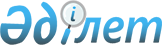 О внесении изменений в решение Алматинского областного маслихата от 7 декабря 2012 года N 12-69 "Об областном бюджете Алматинской области на 2013-2015 годы"Решение маслихата Алматинской области от 09 августа 2013 года N 21-129. Зарегистрировано Департаментом юстиции Алматинской области 13 августа 2013 года N 2422      Примечание РЦПИ:

      В тексте документа сохранена пунктуация и орфография оригинала.



      В соответствии с пунктом 4 статьи 106 Бюджетного кодекса Республики Казахстан от 4 декабря 2008 года, с подпунктом 1) пункта 1 статьи 6 Закона Республики Казахстан "О местном государственном управлении и самоуправлении в Республике Казахстан" от 23 января 2001 года Алматинский областной Маслихат РЕШИЛ:



      1. Внести в решение Алматинского областного маслихата от 7 декабря 2012 года N 12-69 "Об областном бюджете Алматинской области на 2013-2015 годы" (зарегистрировано в Реестре государственной регистрации нормативных правовых актов 21 декабря 2012 года за N 2251, опубликовано в газетах "Огни Алатау" от 10 января 2013 года N 3-4 и "Жетісу" от 10 января 2013 года N 3-4), в решение Алматинского областного маслихата от 22 февраля 2013 года N 14-83 "О внесении изменений в решение Алматинского областного маслихата от 7 декабря 2012 года N 12-69 "Об областном бюджете Алматинской области на 2013-2015 годы" (зарегистрировано в Реестре государственной регистрации нормативных правовых актов 12 марта 2013 года за N 2312, опубликовано в газетах "Огни Алатау" от 4 апреля 2013 года N 40 и "Жетісу" от 4 апреля 2013 года N 40), в решение Алматинского областного маслихата от 12 апреля 2013 года N 15-100 "О внесении изменений в решение Алматинского областного маслихата от 7 декабря 2012 года N 12-69 "Об областном бюджете Алматинской области на 2013-2015 годы" (зарегистрировано в Реестре государственной регистрации нормативных правовых актов 23 апреля 2013 года за N 2345, опубликовано в газетах "Огни Алатау" от 7 мая 2013 года N 55-56 и "Жетісу" от 7 мая 2013 года N 55-56), в решение Алматинского областного маслихата от 23 мая 2013 года N 17-110 "О внесении изменений в решение Алматинского областного маслихата от 7 декабря 2012 года N 12-69 "Об областном бюджете Алматинской области на 2013-2015 годы" (зарегистрировано в Реестре государственной регистрации нормативных правовых актов 3 июня 2013 года за N 2366, опубликовано в газетах "Огни Алатау" от 18 июня 2013 года N 73 и "Жетісу" от 18 июня 2013 года N 73), в решение Алматинского областного маслихата от 1 июля 2013 года N 19-121 "О внесении изменений и дополнений в решение Алматинского областного маслихата от 7 декабря 2012 года N 12-69 "Об областном бюджете Алматинской области на 2013-2015 годы" (зарегистрировано в Реестре государственной регистрации нормативных правовых актов 4 июля 2013 года за N 2391, опубликовано в газетах "Огни Алатау" от 16 июля 2013 года N 84 и "Жетісу" от 16 июля 2013 года N 84), следующие изменения:



      в пункте 1 по строкам:

      1) "Доходы" цифры "236 902 886" заменить на цифры "239 663 337", в том числе по:

      "налоговым поступлениям" цифры "17 373 081" заменить на цифры "21 873 081";

      "трансферты из республиканского бюджета – всего" цифры "190 223 376" заменить на цифры "190 483 827";

      "целевые текущие трансферты" цифры "49 718 686" заменить на цифры "49 856 441";

      "целевые трансферты на развитие" цифры "36 771 750" заменить на цифры "36 894 446";

      2) "затраты" цифры "232 007 114" заменить на цифры "234 519 065";

      3) "чистое бюджетное кредитование" цифры "2 987 022" заменить на цифры "3 485 978";

      "бюджетные кредиты" цифры "3 703 108" заменить на цифры "4 203 108";

      "погашение бюджетных кредитов" цифры "716 086" заменить на цифры "717 130";

      4) "сальдо по операциям с финансовыми активами" цифры "11 572 175" заменить на цифры "11 820 675";

      "приобретение финансовых активов" цифры "11 572 175" заменить на цифры "11 820 675";

      5) "дефицит" цифры "-9 663 425" заменить на цифры "-10 162 381";

      6) "финансирование дефицита бюджета" цифры "9 663 425" заменить на цифры "10 162 381";



      в пункте 5:

цифры "9 270 494" заменить на цифры "9 510 124";

цифры "3 518 830" заменить на цифры "3 758 460";

цифры "2 681 788" заменить на цифры "2 853 537";

цифры "837 042" заменить на цифры "904 923";



      в пункте 9:

цифры "768 222" заменить на цифры "756 246";

цифры "492 564" заменить на цифры "472 088";

цифры "121 307" заменить на цифры "129 807";



      в пункте 15-1:

цифры "301 715" заменить на цифры "302 159";



      в пункте 18:

цифры "10 569 379" заменить на цифры "10 944 160";



      в пункте 19:

цифры "3 210 043" заменить на цифры "3 251 377";

цифры "3 613 420" заменить на цифры "3 596 735";



      в пункте 20:

цифры "6 539 356" заменить на цифры "6 546 989";



      в пункте 21:

цифры "5 898 188" заменить на цифры "6 058 391";



      в пункте 22:

цифры "270 015" заменить на цифры "252 805";



      в пункте 26:

цифры "251 733" заменить на цифры "242 972";



      в пункте 28:

цифры "312 653" заменить на цифры "394 814";



      в пункте 29:

цифры "9 652 529" заменить на цифры "12 132 623".



      2. Приложение 1 к указанному решению изложить в новой редакции согласно приложению 1 к настоящему решению.



      3. Приложение 4 к указанному решению изложить в новой редакции согласно приложению 2 к настоящему решению.



      4. Приложение 5 к указанному решению изложить в новой редакции согласно приложению 3 к настоящему решению.



      5. Приложение 9-1 к указанному решению изложить в новой редакции согласно приложению 4 к настоящему решению.



      6. Приложение 12 к указанному решению изложить в новой редакции согласно приложению 5 к настоящему решению.



      7. Приложение 13 к указанному решению изложить в новой редакции согласно приложению 6 к настоящему решению.



      8. Приложение 14 к указанному решению изложить в новой редакции согласно приложению 7 к настоящему решению.



      9. Приложение 15 к указанному решению изложить в новой редакции согласно приложению 8 к настоящему решению.



      10. Приложение 16 к указанному решению изложить в новой редакции согласно приложению 9 к настоящему решению.



      11. Приложение 17 к указанному решению изложить в новой редакции согласно приложению 10 к настоящему решению.



      12. Приложение 20 к указанному решению изложить в новой редакции согласно приложению 11 к настоящему решению.



      13. Контроль за исполнением настоящего решения возложить на постоянную комиссию областного маслихата "По вопросам бюджета, финансов и тарифной политики".



      14. Настоящее решение вводится в действие с 1 января 2013 года.      Председатель сессии

      областного Маслихата                       Ж. Кулахметова      Секретарь областного

      Маслихата                                  Е. Келемсейт      СОГЛАСОВАНО:      Руководитель государственного

      учреждения "Управление

      экономики и бюджетного планирования

      Алматинской области"                       Сатыбалдина Нафиса Тулековна

      9 августа 2013 года

Приложение 1

к решению Маслихата Алматинской области

от 9 августа 2013 года N 21-129 "О внесении

изменений в решение Маслихата

Алматинской области от 7 декабря 2012 года

N 12-69 "Об областном бюджете

Алматинской области на 2013-2015 годы"Приложение 1

к решению Маслихата Алматинской области

от 7 декабря 2012 года N 12-69 "Об областном

бюджете Алматинской области на 2013-2015 годы" 

Областной бюджет Алматинской области на 2013 год

Приложение 2

к решению Маслихата Алматинской области

от 9 августа 2013 года N 21-129 "О внесении

изменений в решение Маслихата

Алматинской области от 7 декабря 2012 года

N 12-69 "Об областном бюджете

Алматинской области на 2013-2015 годы"Приложение 4

к решению Маслихата Алматинской области

от 7 декабря 2012 года N 12-69 "Об областном

бюджете Алматинской области на 2013-2015 годы" 

Распределение целевых текущих трансфертов бюджетам районов и

городов на развитие образованияпродолжение таблицы

Приложение 3

к решению Маслихата Алматинской области

от 9 августа 2013 года N 21-129 "О внесении

изменений в решение Маслихата

Алматинской области от 7 декабря 2012 года

N 12-69 "Об областном бюджете

Алматинской области на 2013-2015 годы"Приложение 5

к решению Маслихата Алматинской области

от 7 декабря 2012 года N 12-69 "Об областном

бюджете Алматинской области на 2013-2015 годы" 

Распределение целевых текущих трансфертов бюджетам районов и

городов на оказание социальной помощи населению

Приложение 4

к решению Маслихата Алматинской области

от 9 августа 2013 года N 21-129 "О внесении

изменений в решение Маслихата

Алматинской области от 7 декабря 2012 года

N 12-69 "Об областном бюджете

Алматинской области на 2013-2015 годы"Приложение 9-1

к решению Маслихата Алматинской области

от 7 декабря 2012 года N 12-69 "Об областном

бюджете Алматинской области на 2013-2015 годы" 

Распределение целевых текущих трансфертов бюджетам районов и

городов на увеличение штатной численности местных

исполнительных органов

Приложение 5

к решению Маслихата Алматинской области

от 9 августа 2013 года N 21-129 "О внесении

изменений в решение Маслихата

Алматинской области от 7 декабря 2012 года

N 12-69 "Об областном бюджете

Алматинской области на 2013-2015 годы"Приложение 12

к решению Маслихата Алматинской области

от 7 декабря 2012 года N 12-69 "Об областном

бюджете Алматинской области на 2013-2015 годы" 

Распределение целевых трансфертов бюджетам районов и городов

на строительство объектов образования

Приложение 6

к решению Маслихата Алматинской области

от 9 августа 2013 года N 21-129 "О внесении

изменений в решение Маслихата

Алматинской области от 7 декабря 2012 года

N 12-69 "Об областном бюджете

Алматинской области на 2013-2015 годы"Приложение 13

к решению Маслихата Алматинской области

от 7 декабря 2012 года N 12-69 "Об областном

бюджете Алматинской области на 2013-2015 годы" 

Распределение целевых трансфертов бюджетам районов и

городов на развитие и обустройство инженерно-коммуникационной

инфраструктуры

Приложение 7

к решению Маслихата Алматинской области

от 9 августа 2013 года N 21-129 "О внесении

изменений в решение Маслихата

Алматинской области от 7 декабря 2012 года

N 12-69 "Об областном бюджете

Алматинской области на 2013-2015 годы"Приложение 14

к решению Маслихата Алматинской области

от 7 декабря 2012 года N 12-69 "Об областном

бюджете Алматинской области на 2013-2015 годы 

Распределение целевых трансфертов на развитие бюджетам районов

(городов областного значения) на строительство жилья

государственного коммунального жилищного фонда

Приложение 8

к решению Маслихата Алматинской области

от 9 августа 2013 года N 21-129 "О внесении

изменений в решение Маслихата

Алматинской области от 7 декабря 2012 года

N 12-69 "Об областном бюджете

Алматинской области на 2013-2015 годы"Приложение 15

к решению Маслихата Алматинской области

от 7 декабря 2012 года N 12-69 "Об областном

бюджете Алматинской области на 2013-2015 годы 

Распределение целевых трансфертов бюджетам районов и

городов на развитие систем водоснабжения

Приложение 9

к решению Маслихата Алматинской области

от 9 августа 2013 года N 21-129 "О внесении

изменений в решение Маслихата

Алматинской области от 7 декабря 2012 года

N 12-69 "Об областном бюджете

Алматинской области на 2013-2015 годы"Приложение 16

к решению Маслихата Алматинской области

от 7 декабря 2012 года N 12-69 "Об областном

бюджете Алматинской области на 2013-2015 годы 

Распределение целевых трансфертов бюджетам районов и

городов на развитие коммунального хозяйства

Приложение 10

к решению Маслихата Алматинской области

от 9 августа 2013 года N 21-129 "О внесении

изменений в решение Маслихата

Алматинской области от 7 декабря 2012 года

N 12-69 "Об областном бюджете

Алматинской области на 2013-2015 годы"Приложение 17

к решению Маслихата Алматинской области

от 7 декабря 2012 года N 12-69 "Об областном

бюджете Алматинской области на 2013-2015 годы 

Распределение целевых трансфертов бюджетам районов и

городов на развитие объектов коммунального хозяйства за

счет средств областного бюджета

Приложение 11

к решению Маслихата Алматинской области

от 9 августа 2013 года N 21-129 "О внесении

изменений в решение Маслихата

Алматинской области от 7 декабря 2012 года

N 12-69 "Об областном бюджете

Алматинской области на 2013-2015 годы"Приложение 20

к решению Маслихата Алматинской области

от 7 декабря 2012 года N 12-69 "Об областном

бюджете Алматинской области на 2013-2015 годы 

Распределение целевых трансфертов бюджетам районов и городов на

землеустроительные работы
					© 2012. РГП на ПХВ «Институт законодательства и правовой информации Республики Казахстан» Министерства юстиции Республики Казахстан
				КатегорияКатегорияКатегорияКатегорияСумма

(тыс.тенге)КлассКлассКлассСумма

(тыс.тенге)ПодклассПодклассСумма

(тыс.тенге)НаименованиеСумма

(тыс.тенге)I. Доходы2396633371Налоговые поступления2187308101Подоходный налог119649852Индивидуальный подоходный налог1196498503Социальный налог87917581Социальный налог879175805Внутренние налоги на товары, работы и услуги11163383Поступления за использование природных и

других ресурсов11163382Неналоговые поступления385981Доходы от государственной собственности170005Доходы от аренды имущества, находящегося в

государственной собственности20007Вознаграждения (интересы) по кредитам,

выданным из государственного бюджета1500006Прочие неналоговые поступления215981Прочие неналоговые поступления215983Поступления от продажи основного капитала1500001Продажа государственного имущества,

закрепленного за государственными

учреждениями150001Продажа государственного имущества,

закрепленного за государственными

учреждениями150004Поступления трансфертов21087385901Трансферты из нижестоящих органов

государственного управления271863982Трансферты из районных (городских) бюджетов2718639802Трансферты из вышестоящих органов

государственного управления1904838271Трансферты из республиканского бюджета190483827Функциональная группаФункциональная группаФункциональная группаФункциональная группаФункциональная группаСумма

(тыс.тенге)Функциональная подгруппаФункциональная подгруппаФункциональная подгруппаФункциональная подгруппаСумма

(тыс.тенге)Администратор бюджетных программАдминистратор бюджетных программАдминистратор бюджетных программСумма

(тыс.тенге)ПрограммаПрограммаСумма

(тыс.тенге)НаименованиеСумма

(тыс.тенге)II. Затраты23451906501Государственные услуги общего характера26009851Представительные, исполнительные и другие

органы, выполняющие общие функции

государственного управления2224102110Аппарат маслихата области55724001Услуги по обеспечению деятельности

маслихата области47603003Капитальные расходы государственного

органа8121120Аппарат акима области1973852001Услуги по обеспечению деятельности акима

области1253998002Создание информационных систем150300004Капитальные расходы государственного

органа308269007Капитальные расходы подведомственных

государственных учреждений и организаций215910009Обеспечение и проведение выборов акимов

городов районного значения, сел, поселков,

сельских округов45375282Ревизионная комиссия области194526001Услуги по обеспечению деятельности

ревизионной комиссии области191532003Капитальные расходы государственного

органа29942Финансовая деятельность166504257Управление финансов области166504001Услуги по реализации государственной

политики в области исполнения местного

бюджета и управления коммунальной

собственностью116323009Приватизация, управление коммунальным

имуществом, постприватизационная

деятельность и регулирование споров,

связанных с этим9000013Капитальные расходы государственного

органа9315028Приобретение имущества в коммунальную

собственность30000033Проведение мероприятий по ликвидации

государственного учреждения, проводившего

работу по выдаче разовых талонов и

обеспечению полноты сбора сумм от

реализации разовых талонов18665Планирование и статистическая деятельность210379258Управление экономики и бюджетного

планирования области210379001Услуги по реализации государственной

политики в области формирования и

развития экономической политики, системы

государственного планирования и

управления области209946005Капитальные расходы государственного

органа43302Оборона6172061Военные нужды32831120Аппарат акима области12144010Мероприятия в рамках исполнения всеобщей

воинской обязанности12144250Управление по мобилизационной подготовке,

гражданской обороне, организации

предупреждения и ликвидации аварий и

стихийных бедствий области20687003Мероприятия в рамках исполнения всеобщей

воинской обязанности12696007Подготовка территориальной обороны и

территориальная оборона областного

масштаба79912Организация работы по чрезвычайным

ситуациям584375250Управление по мобилизационной подготовке,

гражданской обороне, организации

предупреждения и ликвидации аварий и

стихийных бедствий области584375001Услуги по реализации государственной

политики на местном уровне в области

мобилизационной подготовки, гражданской

обороны, организации предупреждения и

ликвидации аварий и стихийных бедствий34180006Предупреждение и ликвидация чрезвычайных

ситуаций областного масштаба181509032Капитальные расходы подведомственных

государственных учреждений и организаций162352113Целевые текущие трансферты из местных

бюджетов20633403Общественный порядок, безопасность,

правовая, судебная,

уголовно-исполнительная деятельность86004991Правоохранительная деятельность8458095252Исполнительный орган внутренних дел,

финансируемый из областного бюджета8175808001Услуги по реализации государственной

политики в области обеспечения охраны

общественного порядка и безопасности на

территории области6499847003Поощрение граждан, участвующих в охране

общественного порядка3000006Капитальные расходы государственного

органа1492231008Обеспечение безопасности дорожного

движения94553013Услуги по размещению лиц, не имеющих

определенного места жительства и

документов86177271Управление строительства области282287003Развитие объектов органов внутренних дел2822879Прочие услуги в области общественного

порядка и безопасности142404252Исполнительный орган внутренних дел,

финансируемый из областного бюджета142404022Создание регионального процессингового

центра в Алматинской области14240404Образование399241821Дошкольное воспитание и обучение4644276261Управление образования области4644276027Целевые текущие трансферты бюджетам

районов (городов областного значения) на

реализацию государственного

образовательного заказа в дошкольных

организациях образования3391406045Целевые текущие трансферты из

республиканского бюджета бюджетам районов

(городов областного значения) на

увеличение размера доплаты за

квалификационную категорию учителям школ

и воспитателям дошкольных организаций

образования12528702Начальное, основное среднее и общее

среднее образование3631734261Управление образования области2075203003Общеобразовательное обучение по

специальным образовательным учебным

программам951647006Общеобразовательное обучение одаренных

детей в специализированных организациях

образования670249048Целевые текущие трансферты бюджетам

районов (городов областного значения)

на оснащение учебным оборудованием

кабинетов физики, химии, биологии в

государственных учреждениях основного

среднего и общего среднего образования245820061Целевые текущие трансферты бюджетам

районов (городов областного значения)

на повышение оплаты труда учителям,

прошедшим повышение квалификации по

трехуровневой системе207487285Управление физической культуры и спорта

области1556531006Дополнительное образование для детей и

юношества по спорту1271215007Общеобразовательное обучение одаренных

в спорте детей в специализированных

организациях образования2853164Техническое и профессиональное,

послесреднее образование5333032253Управление здравоохранения области251749043Подготовка специалистов в организациях

технического и профессионального,

послесреднего образования251749261Управление образования области5081283024Подготовка специалистов в организациях

технического и профессионального

образования50812835Переподготовка и повышения квалификации

специалистов37042253Управление здравоохранения области37042003Повышение квалификации и переподготовка

кадров370429Прочие услуги в области образования26278098261Управление образования области14504586001Услуги по реализации государственной

политики на местном уровне в области

образования70478004Информатизация системы образования в

областных государственных учреждениях

образования35492005Приобретение и доставка учебников,

учебно-методических комплексов для

областных государственных учреждений

образования12240007Проведение школьных олимпиад, внешкольных

мероприятий и конкурсов областного

масштаба116560011Обследование психического здоровья детей

и подростков и оказание

психолого-медико-педагогической

консультативной помощи населению149392012Реабилитация и социальная адаптация детей

и подростков с проблемами в развитии249956013Капитальные расходы государственного

органа4060029Методическая работа52810033Целевые текущие трансферты из

республиканского бюджета бюджетам районов

(городов областного значения) на

ежемесячные выплаты денежных средств

опекунам (попечителям) на содержание

ребенка сироты (детей-сирот), и ребенка

(детей), оставшегося без попечения

родителей458355042Целевые текущие трансферты из

республиканского бюджета бюджетам районов

(городов областного значения) на

обеспечение оборудованием, программным

обеспечением детей-инвалидов,

обучающихся на дому192678049Целевые текущие трансферты бюджетам

районов (городов областного значения)

Алматинской области в связи с передачей

штатной численности педагогических

работников общеобразовательных школ

государственных учреждений

уголовно-исполнительной системы3048067Капитальные расходы подведомственных

государственных учреждений и организаций1226358113Целевые текущие трансферты из местных

бюджетов11933159271Управление строительства области11765162007Целевые трансферты на развитие бюджетам

районов (городов областного значения) на

строительство и реконструкцию объектов

образования10944160025Сейсмоусиление объектов образования490589037Строительство и реконструкция объектов

образования330413276Управление по защите прав детей области8350001Услуги по реализации государственной

политики в области защиты прав детей на

местном уровне835005Здравоохранение530366512Охрана здоровья населения1130628253Управление здравоохранения области1130628005Производство крови, ее компонентов и

препаратов для местных организаций

здравоохранения540900006Услуги по охране материнства и детства367580007Пропаганда здорового образа жизни221270017Приобретение тест систем для проведения

дозорного эпидемиологического надзора8783Специализированная медицинская помощь36387746253Управление здравоохранения области36387746009Оказание медицинской помощи лицам,

страдающим туберкулезом, инфекционными

заболеваниями, психическими

расстройствами и расстройствами

поведения, в том числе связанные с

употреблением психоактивных веществ4941195019Обеспечение больных туберкулезом

противотуберкулезными препаратами366975020Обеспечение больных диабетом

противодиабетическими препаратами328484021Обеспечение онкогемотологических больных

химиопрепаратами103068026Обеспечение факторами свертывания крови

больных гемофилией718907027Централизованный закуп вакцин и других

медицинских иммунобиологических

препаратов для проведения

иммунопрофилактики населения877605036Обеспечение тромболитическими препаратами

больных с острым инфарктом миокарда75861046Оказание медицинской помощи

онкологическим больным в рамках

гарантированного объема бесплатной

медицинской помощи2338334048Оказание медицинской помощи населению в

рамках гарантированного объема бесплатной

медицинской помощи субъектами

здравоохранения районного значения и села266373174Поликлиники4579227253Управление здравоохранения области4579227010Оказание амбулаторно-поликлинической

помощи населению за исключением

медицинской помощи, оказываемой из

средств республиканского бюджета, в

медицинских организациях, за исключением

субъектов здравоохранения районного

значения и села2824133014Обеспечение лекарственными средствами и

специализированными продуктами детского и

лечебного питания отдельных категорий

населения на амбулаторном уровне1004680045Обеспечение лекарственными средствами на

льготных условиях отдельных категорий

граждан на амбулаторном уровне лечения7504145Другие виды медицинской помощи405747253Управление здравоохранения области405747011Оказание скорой медицинской помощи и

санитарная авиация, за исключением

оказываемой за счет средств

республиканского бюджета и субъектами

здравоохранения районного значения и села344443029Областные базы спецмедснабжения613049Прочие услуги в области здравоохранения10533303253Управление здравоохранения области4220464001Услуги по реализации государственной

политики на местном уровне в области

здравоохранения64559008Реализация мероприятий по профилактике и

борьбе со СПИД в Республике Казахстан217832016Обеспечение граждан бесплатным или

льготным проездом за пределы населенного

пункта на лечение5040018Информационно-аналитические услуги в

области здравоохранения58165030Капитальные расходы государственных

органов здравоохранения318033Капитальные расходы медицинских

организаций здравоохранения3874550271Управление строительства области6312839026Сейсмоусиление объектов здравоохранения174976038Строительство и реконструкция объектов

здравоохранения5985193083Строительство врачебных амбулаторий и

фельдшерского акушерских пунктов,

расположенных в сельских населенных

пунктах в рамках Программы занятости 202015267006Социальная помощь и социальное обеспечение42937201Социальное обеспечение2854746256Управление координации занятости и

социальных программ области1822069002Предоставление специальных социальных

услуг для престарелых и инвалидов в

медико-социальных учреждениях

(организациях) общего типа411374013Предоставление специальных социальных

услуг для инвалидов с

психоневрологическими заболеваниями, в

психоневрологических медико-социальных

учреждениях (организациях)923343014Предоставление специальных социальных

услуг для престарелых, инвалидов, в том

числе детей-инвалидов, в реабилитационных

центрах108011015Предоставление специальных социальных

услуг для детей-инвалидов с

психоневрологическими паталогиями в

детских психоневрологических

медико-социальных учреждениях

(организациях)379341261Управление образования области636227015Социальное обеспечение сирот, детей,

оставшихся без попечения родителей586769037Социальная реабилитация49458271Управление строительства области396450039Строительство и реконструкция объектов

социального обеспечения3964502Социальная помощь283784256Управление координации занятости и

социальных программ области283784003Социальная поддержка инвалидов2837849Прочие услуги в области социальной помощи

и социального обеспечения1155190256Управление координации занятости и

социальных программ области1139508001Услуги по реализации государственной

политики на местном уровне в области

обеспечения занятости и реализации

социальных программ для населения86479007Капитальные расходы государственного

органа3340017Целевые текущие трансферты бюджетам

районов (городов областного значения) на

введение стандартов специальных

социальных услуг59496018Размещение государственного социального

заказа в неправительственном секторе21119067Капитальные расходы подведомственных

государственных учреждений и организаций272324113Целевые текущие трансферты из местных

бюджетов696750270Управление по инспекции труда области15682001Услуги по реализации государственной

политики в области регулирования трудовых

отношений на местном уровне1568207Жилищно-коммунальное хозяйство245557111Жилищное хозяйство9814352251Управление земельных отношений области2800000011Целевые текущие трансферты бюджетам

районов (городов областного значения) на

изъятие земельных участков для

государственных нужд2800000253Управление здравоохранения области11567047Ремонт объектов в рамках развития

сельских населенных пунктов по Программе

занятости 202011567261Управление образования области17566062Целевые текущие трансферты бюджетам

районов (городов областного значения) на

развитие сельских населенных пунктов в

рамках Дорожной карты занятости 202017566268Управление пассажирского транспорта и

автомобильных дорог области54866021Целевые текущие трансферты бюджетам

районов (городов областного значения) на

развитие сельских населенных пунктов в

рамках Дорожной карты занятости 202054866271Управление строительства области6809002014Целевые трансферты на развитие бюджетам

районов (городов областного значения) на

проектирование, строительство и (или)

приобретение жилья государственного

коммунального жилищного фонда3578735027Целевые трансферты на развитие бюджетам

районов (городов областного значения) на

проектирование, развитие, обустройство и

(или) приобретение

инженерно-коммуникационной инфраструктуры3230267273Управление культуры, архивов и

документации области64257015Целевые текущие трансферты бюджетам

районов (городов областного значения) на

развитие городов и сельских населенных

пунктов в рамках Дорожной карты занятости

202064257279Управление энергетики и коммунального

хозяйства области57094042Целевые текущие трансферты бюджетам

районов (городов областного значения) на

развитие сельских населенных пунктов в

рамках Дорожной карты занятости 202050761043Целевые трансферты на развитие бюджетам

районов (городов областного значения) на

развитие сельских населенных пунктов в

рамках Дорожной карты занятости 202063332Коммунальное хозяйство14741359271Управление строительства области1444493013Целевые трансферты на развитие бюджетам

районов (городов областного значения) на

развитие коммунального хозяйства252805030Развитие объектов коммунального хозяйства1191688279Управление энергетики и коммунального

хозяйства области13296866001Услуги по реализации государственной

политики на местном уровне в области

энергетики и коммунального хозяйства108861005Капитальные расходы государственного

органа3255010Целевые трансферты на развитие бюджетам

районов (городов областного значения) на

развитие системы водоснабжения и

водоотведения4629828014Целевые трансферты бюджетам районов

(городов областного значения) на развитие

коммунального хозяйства6034663030Целевые трансферты на развитие бюджетам

районов (городов областного значения) на

развитие системы водоснабжения в сельских

населенных пунктах1917161113Целевые текущие трансферты из местных

бюджетов584810114Целевые трансферты на развитие из местных

бюджетов1828808Культура, спорт, туризм и информационное

пространство81213411Деятельность в области культуры1351437271Управление строительства области284912016Развитие объектов культуры284912273Управление культуры, архивов и

документации области1066525005Поддержка культурно-досуговой работы334628007Обеспечение сохранности

историко-культурного наследия и доступа

к ним366172008Поддержка театрального и музыкального

искусства3657252Спорт4292272271Управление строительства области988630017Развитие объектов спорта и туризма988630285Управление физической культуры и спорта

области3303642001Услуги по реализации государственной

политики на местном уровне в сфере

физической культуры и спорта34460002Проведение спортивных соревнований на

областном уровне98811003Подготовка и участие членов областных

сборных команд по различным видам спорта

на республиканских и международных

спортивных соревнованиях2891862005Капитальные расходы государственного

органа275032Капитальные расходы подведомственных

государственных учреждений и организаций2782343Информационное пространство1408102263Управление внутренней политики области637309007Услуги по проведению государственной

информационной политики637309264Управление по развитию языков области67728001Услуги по реализации государственной

политики на местном уровне в области

развития языков40816002Развитие государственного языка и других

языков народа Казахстана26017003Капитальные расходы государственного

органа895271Управление строительства области513201018Развитие объектов архивов513201273Управление культуры, архивов и

документации области189864009Обеспечение функционирования областных

библиотек53008010Обеспечение сохранности архивного фонда1368564Туризм76001284Управление туризма области76001001Услуги по реализации государственной

политики на местном уровне в сфере туризма16925003Капитальные расходы государственного

органа9240004Регулирование туристской деятельности498369Прочие услуги по организации культуры,

спорта, туризма и информационного

пространства993529263Управление внутренней политики области92643001Услуги по реализации государственной,

внутренней политики на местном уровне92643273Управление культуры, архивов и

документации области694722001Услуги по реализации государственной

политики на местном уровне в области

культуры и управления архивным делом52518003Капитальные расходы государственного

органа2618032Капитальные расходы подведомственных

государственных учреждений и организаций206529113Целевые текущие трансферты из местных

бюджетов433057283Управление по вопросам молодежной

политики области206164001Услуги по реализации молодежной политики

на местном уровне30301003Капитальные расходы государственного

органа4151005Реализация мероприятий в сфере молодежной

политики17171209Топливно-энергетический комплекс и

недропользование42862959Прочие услуги в области

топливно-энергетического комплекса и

недропользования4286295279Управление энергетики и коммунального

хозяйства области4286295071Развитие газотранспортной системы428629510Сельское, водное, лесное, рыбное

хозяйство, особо охраняемые природные

территории, охрана окружающей среды и

животного мира, земельные отношения195168381Сельское хозяйство13847981255Управление сельского хозяйства области13681389001Услуги по реализации государственной

политики на местном уровне в сфере

сельского хозяйства94787002Поддержка семеноводства564041003Капитальные расходы государственных

органов300010Государственная поддержка племенного

животноводства2001864011Государственная поддержка повышения

урожайности и качества производимых

сельскохозяйственных культур180245013Субсидирование повышения продуктивности и

качества продукции животноводства8483500014Субсидирование стоимости услуг по

доставке воды сельскохозяйственным

товаропроизводителям492338016Обеспечение закладки и выращивания

многолетних насаждений плодово-ягодных

культур и винограда261586020Удешевление стоимости горюче-смазочных

материалов и других товарно-материальных

ценностей, необходимых для проведения

весенне-полевых и уборочных работ1289234021Содержание и ремонт государственных

пунктов искусственного осеменения

животных, заготовки животноводческой

продукции и сырья, площадок по убою

сельскохозяйственных животных,

специальных хранилищ (могильников)

пестицидов, ядохимикатов и тары из-под них10228029Мероприятия по борьбе с вредными

организмами сельскохозяйственных культур37450030Централизованный закуп ветеринарных

препаратов по профилактике и диагностике

энзоотических болезней животных, услуг по

их профилактике и диагностике, организация

их хранения и транспортировки (доставки)

местным исполнительным органам районов

(городов областного значения)36860031Централизованный закуп изделий и

атрибутов ветеринарного назначения для

проведения идентификации

сельскохозяйственных животных,

ветеринарного паспорта на животное и их

транспортировка (доставка) местным

исполнительным органам районов (городов

областного значения)51247036Повышение экономической доступности

гербицидов22000039Повышение экономической доступности

садовых работ82000113Целевые текущие трансферты из местных

бюджетов73709258Управление экономики и бюджетного

планирования области166592099Целевые текущие трансферты бюджетам

районов (городов областного значения) для

реализации мер социальной поддержки

специалистов социальной сферы сельских

населенных пунктов1665922Водное хозяйство870547254Управление природных ресурсов и

регулирования природопользования области870547002Установление водоохранных зон и полос

водных объектов78232004Восстановление особо аварийных

водохозяйственных сооружений и

гидромелиоративных систем7923153Лесное хозяйство806450254Управление природных ресурсов и

регулирования природопользования области806450005Охрана,защита,воспроизводство лесов и

лесоразведение8064505Охрана окружающей среды464239254Управление природных ресурсов и

регулирования природопользования области432986001Услуги по реализации государственной

политики в сфере охраны окружающей среды

на местном уровне68929008Мероприятия по охране окружающей среды306900013Капитальные расходы государственного

органа496032Капитальные расходы подведомственных

государственных учреждений и организаций56661271Управление строительства области31253022Развитие объектов охраны окружающей среды312536Земельные отношения821362251Управление земельных отношений области821362001Услуги по реализации государственной

политики в области регулирования

земельных отношений на территории области44764003Регулирование земельных отношений31176010Капитальные расходы государственного

органа2450113Целевые текущие трансферты из местных

бюджетов7429729Прочие услуги в области сельского,

водного, лесного, рыбного хозяйства,

охраны окружающей среды и земельных

отношений2706259255Управление сельского хозяйства области2706259026Целевые текущие трансферты бюджетам

районов (городов областного значения) на

проведение противоэпизоотических

мероприятий1695532028Услуги по транспортировке ветеринарных

препаратов до пункта временного хранения28365040Централизованный закуп средств

индивидуальной защиты работников,

приборов, инструментов, техники,

оборудования и инвентаря для

материально-технического оснащения

государственных ветеринарных организаций98236211Промышленность, архитектурная,

градостроительная и строительная

деятельность12969072Архитектурная, градостроительная и

строительная деятельность1296907271Управление строительства области65748001Услуги по реализации государственной

политики на местном уровне в области

строительства65598005Капитальные расходы государственного

органа150272Управление архитектуры и

градостроительства области1231159001Услуги по реализации государственной

политики в области архитектуры и

градостроительства на местном уровне30359002Разработка комплексных схем

градостроительного развития и генеральных

планов населенных пунктов989800003Создание информационных систем210000004Капитальные расходы государственного

органа100012Транспорт и коммуникации125963591Автомобильный транспорт12132623268Управление пассажирского транспорта и

автомобильных дорог области12132623002Развитие транспортной инфраструктуры1910294003Обеспечение функционирования

автомобильных дорог8577674025Капитальный и средний ремонт

автомобильных дорог областного значения

и улиц населенных пунктов16446554Воздушный транспорт406064268Управление пассажирского транспорта и

автомобильных дорог области406064004Субсидирование регулярных внутренних

авиаперевозок по решению местных

исполнительных органов4060649Прочие услуги в сфере транспорта и

коммуникаций57672268Управление пассажирского транспорта и

автомобильных дорог области57672001Услуги по реализации государственной

политики на местном уровне в области

транспорта и коммуникаций47982011Капитальные расходы государственного

органа969013Прочие81575463Поддержка предпринимательской

деятельности и защита конкуренции48585275Управление предпринимательства области48585001Услуги по реализации государственной

политики на местном уровне в области

развития предпринимательства46639003Капитальные расходы государственного

органа721006Поддержка предпринимательской

деятельности12259Прочие8108961120Аппарат акима области124543008Обеспечение деятельности государственного

учреждения "Центр информационных

технологий"124543257Управление финансов области348534012Резерв местного исполнительного органа

области348534258Управление экономики и бюджетного

планирования области1758820003Разработка или корректировка

технико-экономического обоснования

местных бюджетных инвестиционных проектов

и концессионных проектов и проведение его

экспертизы, консультативное сопровождение

концессионных проектов273956020Целевые текущие трансферты бюджетам

районов (городов областного значения) на

реализацию мер по содействию

экономическому развитию регионов в рамках

Программы "Развитие регионов"1169294047Целевые текущие трансферты бюджетам

районов (городов областного значения) на

увеличение штатной численности местных

исполнительных органов315570268Управление пассажирского транспорта и

автомобильных дорог области122696084Целевые трансферты на развитие бюджетам

районов (городов областного значения) на

реализацию бюджетных инвестиционных

проектов в рамках Программы развития

моногородов на 2012-2020 годы122696269Управление по делам религий области6497001Услуги по реализации государственной

политики в сфере религиозной деятельности

на местном уровне5497003Капитальные расходы государственного

органа1000271Управление строительства области292297077Целевые трансферты на развитие бюджетам

районов (городов областного значения) на

развитие инженерной инфраструктуры в

рамках Программы "Развитие регионов"292297275Управление предпринимательства области2136775005Поддержка частного предпринимательства в

рамках программы "Дорожная карта бизнеса

-2020"598000008Субсидирование процентной ставки по

кредитам в рамках программы "Дорожная

карта бизнеса-2020"1405600015Частичное гарантирование кредитов малому

и среднему бизнесу в рамках программы

"Дорожная карта бизнеса-2020"60000016Сервисная поддержка ведения бизнеса в

рамках программы "Дорожная карта

бизнеса-2020"34000038Целевые текущие трансферты бюджетам

районов (городов областного значения) на

реализацию текущих мероприятий в рамках

Программы развития моногородов на

2012-2020 годы39175279Управление энергетики и коммунального

хозяйства области3252717024Развитие индустриальной инфраструктуры в

рамках программы "Дорожная карта

бизнеса-2020"585000036Целевые текущие трансферты бюджетам

районов (городов областного значения) на

текущее обустройство моногородов в рамках

Программы развития моногородов на

2012-2020 годы98580037Развитие инженерной инфраструктуры в

рамках Программы "Развитие регионов"2569137280Управление индустриально-инновационного

развития области66082001Услуги по реализации государственной

политики на местном уровне в области

развития индустриально-инновационной

деятельности41013005Реализация мероприятий в рамках

государственной поддержки

индустриально-инновационной деятельности16069113Целевые текущие трансферты из местных

бюджетов900014Обслуживание долга801Обслуживание долга80257Управление финансов области80016Обслуживание долга местных исполнительных

органов по выплате вознаграждений и иных

платежей по займам из республиканского

бюджета8015Трансферты469147451Трансферты46914745257Управление финансов области46914745007Субвенции45550601011Возврат неиспользованных

(недоиспользованных) целевых трансфертов157315017Возврат, использованных не по целевому

назначению целевых трансфертов17827024Целевые текущие трансферты в вышестоящие

бюджеты в связи с передачей функций

государственных органов из нижестоящего

уровня государственного управления в

вышестоящий1189002III. Чистое бюджетное кредитование3485978БЮДЖЕТНЫЕ КРЕДИТЫ420310806Социальная помощь и социальное обеспечение16600009Прочие услуги в области социальной помощи

и социального обеспечения1660000275Управление предпринимательства области1660000013Предоставление бюджетных кредитов для

содействия развитию предпринимательства

на селе в рамках Дорожной карты

занятости-2020166000007Жилищно-коммунальное хозяйство15700001Жилищное хозяйство1570000271Департамент (Управление) строительства1570000009Кредитование бюджетов районов (городов

областного значения) на проектирование,

строительство и (или) приобретение жилья157000010Сельское, водное, лесное, рыбное

хозяйство, особо охраняемые природные

территории, охрана окружающей среды и

животного мира, земельные отношения9581081Сельское хозяйство958108258Управление экономики и бюджетного

планирования области958108007Бюджетные кредиты местным исполнительным

органам для реализации мер социальной

поддержки специалистов социальной сферы

сельских населенных пунктов95810813Прочие150009Прочие15000265Управление предпринимательства и

промышленности области15000020Кредитование бюджетов районов (городов

областного значения) на содействие

развитию предпринимательства в моногородах15000КатегорияКатегорияКатегорияКатегорияСумма

(тыс.тенге)КлассКлассКлассСумма

(тыс.тенге)ПодклассПодклассСумма

(тыс.тенге)НаименованиеСумма

(тыс.тенге)ПОГАШЕНИЕ БЮДЖЕТНЫХ КРЕДИТОВ7171305Погашение бюджетных кредитов71713001Погашение бюджетных кредитов7171301Погашение бюджетных кредитов, выданных из

государственного бюджета7150962Возврат сумм неиспользованных бюджетных

кредитов2034Функциональная группаФункциональная группаФункциональная группаФункциональная группаФункциональная группаСумма

(тыс.тенге)Функциональная подгруппаФункциональная подгруппаФункциональная подгруппаФункциональная подгруппаСумма

(тыс.тенге)Администратор бюджетных программАдминистратор бюджетных программАдминистратор бюджетных программСумма

(тыс.тенге)ПрограммаПрограммаСумма

(тыс.тенге)НаименованиеСумма

(тыс.тенге)IV. Сальдо по операциям с финансовыми

активами11820675ПРИОБРЕТЕНИЕ ФИНАНСОВЫХ АКТИВОВ1182067507Жилищно-коммунальное хозяйство106636002Коммунальное хозяйство10663600271Управление строительства области10663600043Формирование уставного капитала

уполномоченной организации для

строительства инженерно-коммуникационной

инфраструктуры Алматинской области1066360013Прочие11570759Прочие1157075258Управление экономики и бюджетного

планирования области100000065Формирование или увеличение уставного

капитала юридических лиц100000263Управление внутренней политики области52075065Формирование или увеличение уставного

капитала юридических лиц52075265Управление предпринимательства и

промышленности области660000065Формирование или увеличение уставного

капитала юридических лиц660000268Управление пассажирского транспорта и

автомобильных дорог области256500065Формирование или увеличение уставного

капитала юридических лиц256500271Управление строительства области71500065Формирование или увеличение уставного

капитала юридических лиц71500279Управление энергетики и коммунального

хозяйства области17000065Формирование или увеличение уставного

капитала юридических лиц17000КатегорияКатегорияКатегорияКатегорияКатегорияСумма

(тыс.тенге)КлассКлассКлассКлассСумма

(тыс.тенге)ПодклассПодклассПодклассСумма

(тыс.тенге)СпецификаСпецификаСумма

(тыс.тенге)НаименованиеСумма

(тыс.тенге)ПОСТУПЛЕНИЯ ОТ ПРОДАЖИ ФИНАНСОВЫХ

АКТИВОВ ГОСУДАРСТВА0КатегорияКатегорияКатегорияКатегорияСумма

(тыс.тенге)КлассКлассКлассСумма

(тыс.тенге)ПодклассПодклассСумма

(тыс.тенге)НаименованиеСумма

(тыс.тенге)V. Дефицит (профицит) бюджета-10162381VI. Финансирование дефицита (использование

профицита) бюджета101623817Поступления займов42031081Внутренние государственные займы42031082Договоры займа42031088Движение остатков бюджетных средств664640301Остатки бюджетных средств66464031Свободные остатки бюджетных средств6646403Функциональная группаФункциональная группаФункциональная группаФункциональная группаФункциональная группаСумма

(тыс.тенге)Функциональная подгруппаФункциональная подгруппаФункциональная подгруппаФункциональная подгруппаСумма

(тыс.тенге)Администратор бюджетных программАдминистратор бюджетных программАдминистратор бюджетных программСумма

(тыс.тенге)ПрограммаПрограммаСумма

(тыс.тенге)НаименованиеСумма

(тыс.тенге)ПОГАШЕНИЕ ЗАЙМОВ68713016Погашение займов6871301Погашение займов687130257Управление финансов области687130015Погашение долга местного исполнительного

органа перед вышестоящим бюджетом685096018Возврат неиспользованных бюджетных

кредитов, выданных из республиканского

бюджета2034NНаименованиеВсегоза счет средств республиканского

бюджетаза счет средств республиканского

бюджетаза счет средств республиканского

бюджетаNНаименованиеВсегоНа

реализацию

государ-

ственного

образова-

тельного заказа

в дошкольных

организациях

образованияОбеспечение

оборудованием

программным

обеспечением

детей-

инвалидов,

обучающихся

на домуОснащение

учебным

оборудованием

кабинетов

химии

государ-

ственных

организаций

образования1Аксуский2996541458256200163882Алакольский39633322333511610204853Балхашский230671101079230081944Енбекшиказахский120585040895513530327765Ескельдинский4284977123513660122916Жамбылский10137832979947680204857Илийский6777243166526200204858Каратальский38931955879590081949Карасайский713441191867185002048510Кербулакский22276711074953201229111Коксуский4718381975349540819412Панфиловский59396823833225330819413Райымбекский39306411583573402048514Сарканский2755276044614780819415Талгарский455602203000134301638816Уйгурский50926552145155801229117г.Капшагай226056152112249018г.Талдыкорган8436583831641012819г.Текели163107652683160Итого по районам95101243391406192678245820за счет средств республиканского бюджетаза счет средств республиканского бюджетаза счет средств республиканского бюджетаза счет средств республиканского бюджетаза счет средств республиканского бюджетаза счет средств республиканского бюджетаНа ежемесячные

выплаты

денежных

средств

опекунам

(попечителям)

на содержание

ребенка сироты

(детей-сирот),

и ребенка

(детей),

оставшегося

без попечения

родителейНа

увеличение

размера

доплаты за

квалифи-

кационную

категорию

учителямНа

повышение

оплаты

труда

учителям,

прошедшим

повышение

квалифи-

кации по

трехуров-

невой

системев связи с

передачей

штатной

численности

педагоги-

ческих

работников

общеобра-

зовательных

школ ГУ УИСкапи-

тальный

ремонт

школна

реализацию

программы

"Балапан"150233096278454581131600250595143796365150032711263024996601075462461851436642292840993012788224456521108213235932106002303484387133862990421131034197411916812880304816095141222130543219364172676824025213323217495262601130001515145259106972500208005532223586700221980293788781114358190565-140045538212258120486472741439933649747913658035252119151124813290023000134095389714745203907143291231783772071563400492361058611203628323317149196334767486304500458355125287020748730482678340904923NНаименованиеВсегов том числе за счет средств:в том числе за счет средств:в том числе за счет средств:в том числе за счет средств:NНаименованиеВсегообластного бюджетаобластного бюджетаобластного бюджетареспубли-

канского

бюджетаNНаименованиеВсегожилищная

помощь

населениюгранты

Акима

областиединовре-

менная помощь

к памятным

датамвведение

стандартов

специальных

социальных

услугВсего75624647208812980794855594961Аксуский5277524331314402Алакольский29254132801151944553Балхашский9428614224018854Енбекшиказахский12300211249761098955Ескельдинский122214332548924006Жамбылский2828015842693355057Илийский4150726316542197708Каратальский3421227292416527559Карасайский20789642015141285510Кербулакский337502045610524277011Коксуский23037128258612160012Панфиловский24909160005069384013Райымбекский36351321013000125014Сарканский360072349810129238015Талгарский26086142153556831516Уйгурский61600580971253225017г.Капшагай34569269923227435018г.Талдыкорган1523774009036511162805949619г.Текели235901516965611860N

ппНаименование района

(города областного

значения)Всегов том числе:в том числе:N

ппНаименование района

(города областного

значения)Всегореспубликанский

бюджетобластной бюджетВсего315570302159134111Аксуский13244132442Алакольский20706207063Балхашский12350123504Енбекшиказахский32314323145Ескельдинский12132121326Жамбылский31624316247Илийский26802268028Каратальский874087409Карасайский36050240871196310Кербулакский145971459711Коксуский114461144612Панфиловский143901439013Райымбекский204542045414Сарканский114461144615Талгарский184441844416Уйгурский170961709617г.Капшагай4771380596618г.Талдыкорган6495649519г.Текели24691987482N

ппНаименование района

(города областного

значения)Всегов том числе:в том числе:N

ппНаименование района

(города областного

значения)Всегореспубликанский бюджетреспубликанский бюджетВсего10944160315017377939871Аксуский2814602814602Алакольский2338932338933Енбекшиказахский7609857609854Ескельдинский3270003270005Жамбылский3404493404496Илийский200528958561414196757Каратальский6520196520198Карасайский197826413892075890579Кербулакский79091679091610Коксуский10693710693711Панфиловский17288617288612Райымбекский2637921965136727913Сарканский29054429054414Талгарский103876059362944513115Уйгурский3866053420004460516г.Капшагай107704432106449417г.Талдыкорган95884495884418г.Текели247813247813N

ппНаименование района

(города областного

значения)Всегов том числе:в том числе:N

ппНаименование района

(города областного

значения)Всегореспубликанский

бюджетобластной бюджетВсего3230267202000012102671Аксуский663166312Алакольский170001500020003Балхашский10588764432414554Енбекшиказахский15414981382727677Илийский13576360000757639Карасайский40769425556315213111Коксуский2482315000982312Панфиловский4331241812150013Райымбекский70070014Сарканский3145314515Талгарский67402150005240216Уйгурский118238350708316817г.Капшагай8684418443532408818г.Талдыкорган1277082592388684694N

ппНаименование

района (города

областного

значения)Всегов том числе:в том числе:N

ппНаименование

района (города

областного

значения)Всегореспубликанский

бюджетобластной бюджетВсего3578735236000012187351Аксуский15230152302Алакольский1546381546383Балхашский661806000061804Енбекшиказахский276529219460570695Ескельдинский200020006Илийский391776349616421607Карасайский246648149183974658Коксуский19000190009Райымбекский4531453110Сарканский5450545011Талгарский2762137590820030512Уйгурский1872425971212753013г.Капшагай161029154370665914г.Талдыкорган17692691291751477518N

ппНаименование

района (города

областного

значения)Всегов том числе:в том числе:в том числе:N

ппНаименование

района (города

областного

значения)Всегореспубликанский бюджетреспубликанский бюджетобластной

бюджетN

ппНаименование

района (города

областного

значения)Всегоразвитие

системы

водоснабжения

и водоотведенияразвитие

системы

водоснабжения

в сельских

населенных

пунктахобластной

бюджетВсего65469891247168191716133826601Аксуский6681113811412869702Алакольский184262563521279103Балхашский1558751558754Енбекшиказахский2232912232915Ескельдинский77498774986Жамбылский3097053097057Илийский2996401833461162948Каратальский2693492693499Карасайский38973038973010Кербулакский12539212539211Коксуский69862345000024862312Панфиловский85139124716720848539573913Райымбекский1524571205003195714Сарканский60523725000013497522026215Талгарский89139630000038236220903416Уйгурский822688226817г.Капшагай2506542000015065318г.Талдыкорган3033692500005336919г.Текели87418741N

ппНаименование района

(города областного

значения)Всегов том числе:в том числе:N

ппНаименование района

(города областного

значения)Всегореспубликанский

бюджетобластной бюджетВсего6034663435393616807271Алакольский117438210676201067622Балхашский300030003Енбекшиказахский88487884874Ескельдинский722872285Жамбылский14003140036Илийский334871235513 993587Каратальский9909217986611922608Кербулакский78051780519Коксуский68183531532836650710Сарканский2300002000003000011Талгарский59504948210711294212г.Капшагай31271215209616061613г.Талдыкорган1456279110261135366814г.Текели6784567845N

ппНаименование района (города областного значения)Сумма

(тыс.тенге)Всего2172901Алакольский1057902Карасайский40003Панфиловский1075004г.Талдыкорган35515N

ппНаименование района (города областного значения)Сумма

(тыс.тенге)Всего2429721Аксуский110002Балхашский55003Енбекшиказахский255294Ескельдинский29425Жамбылский16606Илийский122107Карасайский152988Кербулакский188499Коксуский458710Панфиловский2698911Райымбекский8045012Талгарский2174513Уйгурский1291014г.Капшагай328415г.Талдыкорган19